Osnovna škola „Đuro Ester“ KoprivnicaOSTVARENJE KURIKULUMSKIH CILJEVAZA ŠKOLSKU GODINU 2020./2021.Mladi geografi https://read.bookcreator.com/Ovju0Dj0jIaev3pG50VkFAU70nr1/PjrbeFw8QoOG0EMfx1rJ3Q         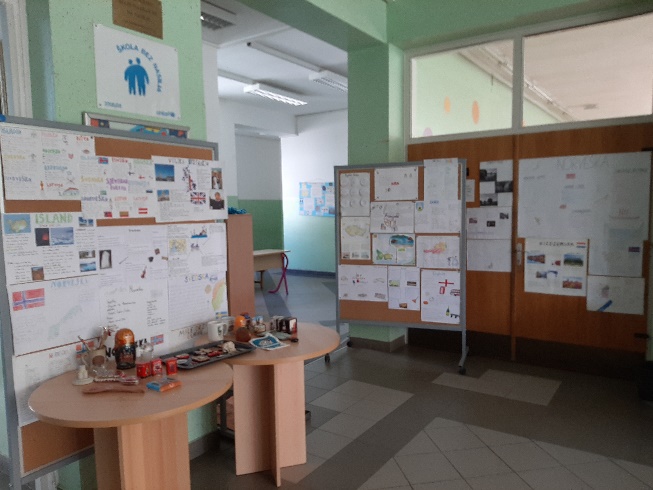 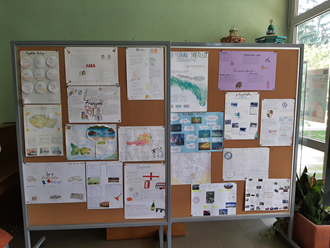 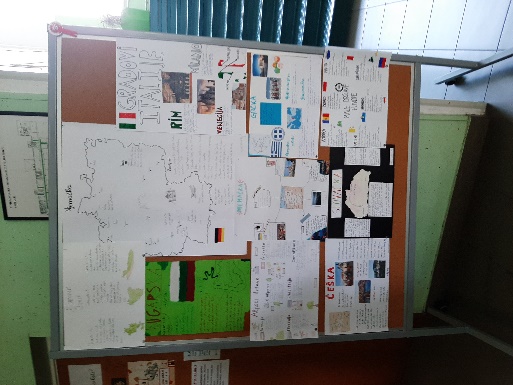 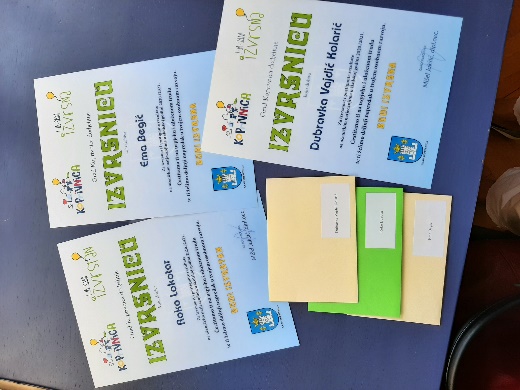 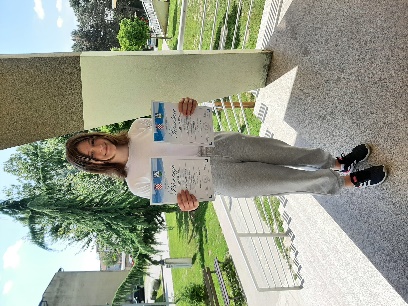 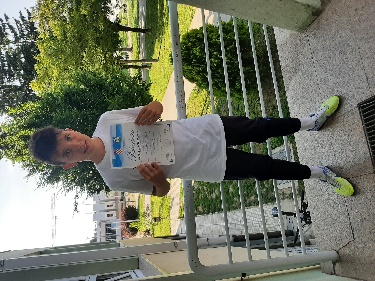       STELA GRANĐA, 7. D                 GABRIJEL PODHRAŠKI, 6. C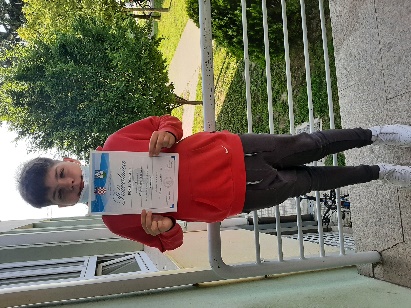 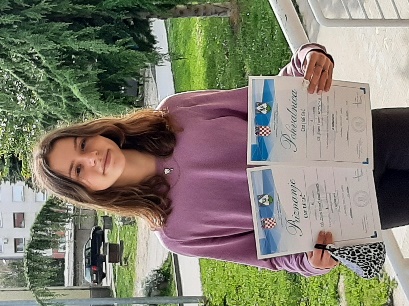 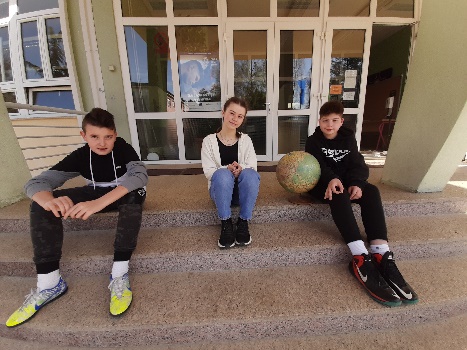       ROKO LOKOTAR, 6. B                  EMA BEGIĆ, 8.B KURIKULUMSKO PODRUČJENAZIV AKTIVNOSTIMLADI GEOGRAFIIZVANNASTAVNA AKTIVNOSTCIKLUS/RAZRED2. i 3. (6., 7. i 8. razred)OSTVARENJE AKTIVNOSTI6. razred-Vrijeme i klima, Naselja i stanovništvo svijeta i Hrvatske, Prirodna i kulturna baština Hrvatske7. razred - Europa8. razred - HrvatskaUčenici su koristili različite g. karte, rješavali različite tipove zadataka, igrali kvizove, izrađivali prezentacije i plakate, družili se i razvijali komunikacijske vještine, radovima sudjelovali u izložbi radova u holu školeSudjelovali su u virtualnoj priredbi povodom Dana gradaSudjelovali su u virtualnoj priredbi povodom obilježavanja Dana sjećanja na žrtvu Vukovara i ŠkabrnjeSudjelovali su na školskom natjecanju, a na županijsko su pozvani učenici: Gabrijel Podhraški, Roko Lokotar  iz 6. razreda, iz 7. razreda pozvana je Stela Granđa te Ema Begić iz 8. razredaROKO LOKOTAR I EMA BEGIĆ SU ŽUPANIJSKI PRVACI te dobitnici IZVRSNICE GRADASTELA GRANĐA JE ZAUZELA ODLIČNO 2. MJESTOObilježili su važnije datume te sudjelovali u virtualnoj izložbi naših aktivnosti povodom Dana planeta Zemlje U nastavi na daljinu učenici su rješavali različite istraživačke zadatke, prezentacije, skicirali, izrađivali tematske karte, dijagrameOstvarena je suradnja s grupama Mali turistički vodiči, Volim geografiju, Povijesna grupa, Geografska grupaPoveznice:Dan grada  https://sway.office.com/ooR8Y7D0G5MIfCnD?ref=emailVukovaru i Škabrnji u spomenhttps://sway.office.com/xpuokRcvLKhPwmCC?ref=Link Dan planeta Zemlje https://sway.office.com/6VVCr2OS791qlsAn?ref=LinkIzložba radova u holu škole: http://os-gjuro-ester-koprivnica.skole.hr/fotogalerija?show=album&id=290VREDNOVANJE I SAMOVREDNOVANJE -tekstovi i fotografije objavljeni na web stranici škole o Danu grada, Danju sjećanja, Danu planeta Zemlji, o školskom natjecanju te o izložbi u holu škole-u alatu Book Creator prikaz rada Mladih geografa ODGOVORNE OSOBEDubravka Vajdić Kolarić, voditeljica Mladih geografa 